Colourful Flowers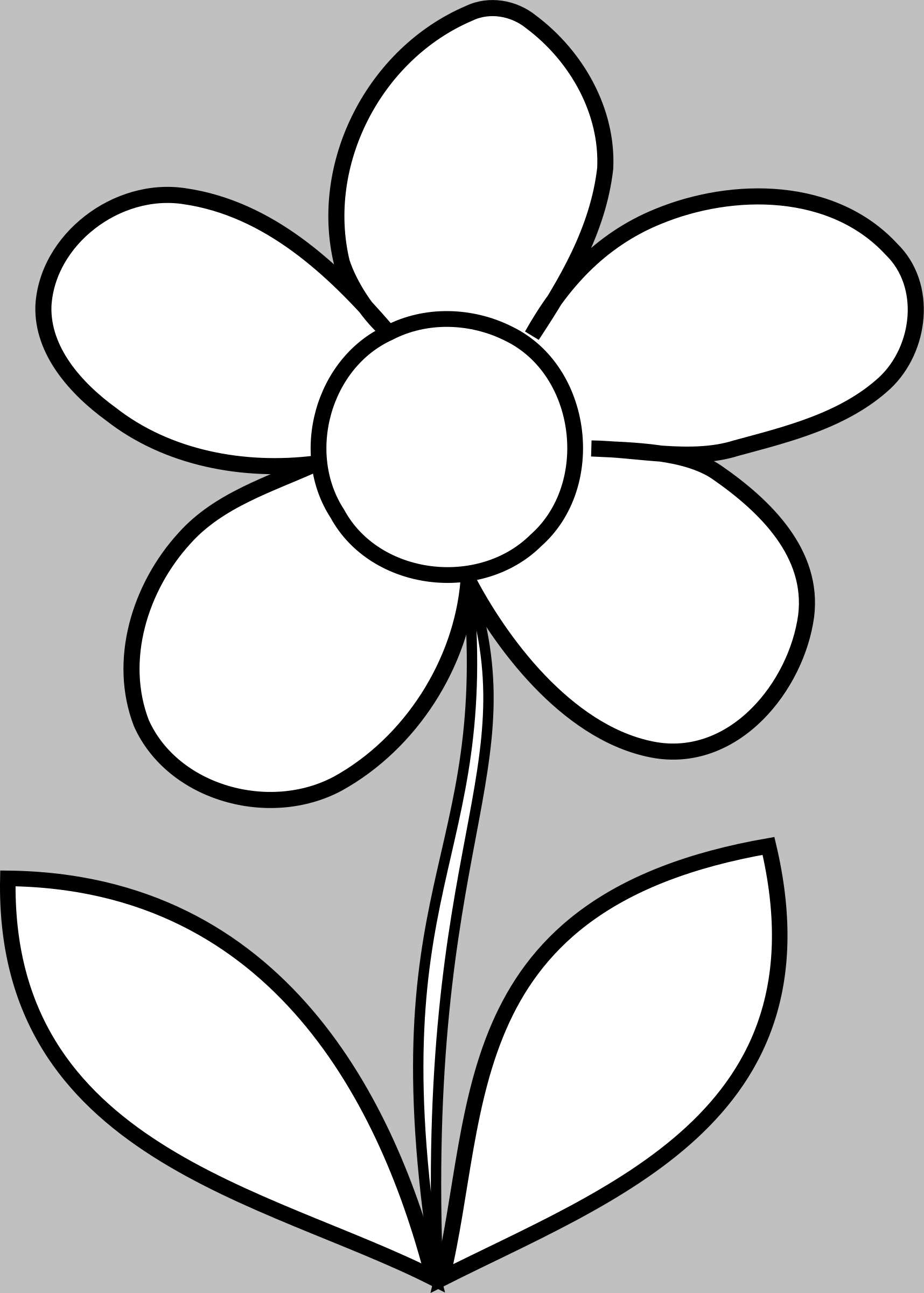 